Протокол вскрытия конвертов с заявками на участие в тендере, представленными потенциальными поставщиками для участия в тендере по закупу медицинского изделия – «Система кохлеарной имплантации».Время -11.00 ч. В соответствии с приказом НАО «Казахский национальный медицинский университет имени С.Д. Асфендиярова» от 17.01.2020 года за №31 «Об утверждении тендерной документации и тендерной комиссии» в составе:провела процедуру вскрытия конвертов с заявками потенциальных поставщиков на участие в тендере по закупу медицинского изделия «Система кохлеарной имплантации» 06 февраля 2020 года  в 11 часов 00 минут в здании  корпус №1 (здание – Ректорат), № 211 кабинет  расположенного по адресу: г. Алматы, ул. Толе би, 94. До истечения окончательного срока предоставления заявок на участие в тендере и в момент вскрытия конвертов, отзывы, изменения и дополнения заявок на участие в тендере потенциальными поставщиками не производилось.Тендерные заявки после окончательного срока их представления не поступали.При вскрытии конвертов с тендерными заявками присутствовали следующие потенциальные  поставщики либо их уполномоченные представители:ТОО «ОАД-27» - Рудковская К.А.     Следующие потенциальные поставщики, представили тендерные заявки до истечения окончательного срока предоставления заявок на участие в тендере:Предоставленные заявки вскрыты и содержат следующие документы, которые оглашены всем присутствующим при вскрытии заявок на участие в тендере:Товарищества с ограниченной ответственностью «Рамтэк»Заявка-178 стр., Техническая спецификация - 104 стр., Платежное поручение на - 1 л. Товарищество с ограниченной ответственностью «ОАД-27»Заявка-198 стр., Техническая спецификация - 48 стр., Банковская гарантия - 8 л.Товарищества с ограниченной ответственностью ТОО «SK-Medica»Заявка-124 стр., Техническая спецификация-10 стр., Банковская гарантия на - 20 стр.Товарищество с ограниченной ответственностью «СПП ВЕК»Заявка - 46 л., Техническая спецификация - 13 л., Платежное поручение на -1 л.Тендерная комиссия подводит итоги тендера в течение 10 календарных дней со дня вскрытия конвертов с тендерными заявками путем оформления протокола об итогах тендера.Тендерные заявки не отзывались, изменения не вносились.Председатель тендерной комиссии       _______________                                         Сенбеков М.Т.Заместитель председателя тендерной комиссии                                ______________                                           Утегенов А.К.Член тендерной комиссии                      ______________                                          Медеулова А.Р.Член тендерной комиссии                       _____________                                           Адилова Б.А.Член тендерной комиссии                     ______________                                          Ахмет А. Н.  Секретарь тендерной комиссии     _______________                                              Салиахметова Д.О.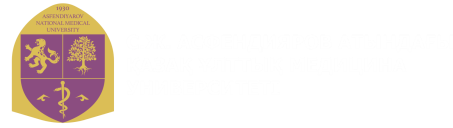 "С.Д. Асфендияров атындағы Қазақ ұлттық медицина университеті" Коммерциялық емес акционерлік қоғамы
Некоммерческое акционерное общество "Казахский национальный медицинский университет имени С.Д. Асфендиярова"06 февраля 2020 года                                       город АлматыПредседатель тендерной   комиссии:Сенбеков М.Т.Исполнительный проректорЗаместитель председателя                           тендерной комиссии:Утегенов А.К.Руководитель департамента экономики и финансовЧлены тендерной комиссии:Секретарь тендерной комиссии:                  Медеулова А.Р.Адилова Б.А.Ахмет А. Н.Салиахметова Д.О.Руководитель центра оториноларингологии университетской клиники №1 Руководитель отдела лекарственного обеспеченияЮрист юридического управленияГлавный специалист отдела по работе с общими закупками№Наименование потенциальных поставщиковАдрес местонахожденияпотенциальных поставщиковДата и время предоставления тендерных заявок1ТОО «Рамтэк»г. Нур-Султан, район Есиль, ул. Сығанақ, д. 25, н.п. 9б30.01.2020 г., 12 часов 30 мин2ТОО «ОАД-27»г. Алматы, ул. Казыбек би, 17705.02.2020 г., 11 часов 08 мин3ТОО «SK-Medica»г. Алматы, ул. Масанчи, д. 98 «Б» кв. 12905.02.2020 г., 14 часов 20 мин4ТОО «СПП ВЕК»г. Алматы, ул. Дуйсенова, д. 29, кв. 6005.02.2020 г., 17 часов 58 мин№Наименование документаКраткое содержаниеОригинал, Копия, Нотариально заверенная копия1Заявка на участие в тендере 24.01.2020Заявка на участие в тендере ТОО РамтэкОригинал2Справка о государственной регистрации юридического лица	20.01.2020Справка о государственной регистрацииКопия3Устав Товарищества с ограниченной ответственностью «Рамтэк»  15.04.2009Устав  ТОО «Рамтэк»Копия4Протокол собрания учредителей 05.06.2018Протокол внеочередного собрания учредителейКопия5Талон о приеме уведомления о начале или прекращении осуществления деятельности или определенных действий KZ30UCA00011141  04.09.2019	Талон о начале осуществления деятельности по оптовой реализации изделий медицинского назначенияКопия6Государственная лицензия на фармацевтическую деятельность  Государственная лицензия на фармацевтическую деятельность  Нотариально заверенная копия7Талон о приеме уведомления о начале или прекращении осуществления деятельности или определенных действийТалон о приеме уведомления о начале или прекращении осуществления деятельности или определенных действийНотариально заверенная копия8Справка по налогам по всем видам обязательств с сайта egov.kz  20.01.2020Справка по налогам по всем видам обязательствКопия 9Справка из банка об отсутствии просроченной задолженности по всем видам обязательств с доверенностями (дочерний банк АО «Сбербанк») 21.01.2020 №301/20-66/130  Справка из банка об отсутствии просроченной задолженностиОригинал10Справка из банка об отсутствии просроченной задолженности по всем видам обязательств с доверенностями АО «Народный банк» 21.01.2020 №20-03-34/1522Справка из банка об отсутствии просроченной задолженностиОригинал11Сведения о квалификации 24.01.2020Сведения о квалификацииОригинал12Таблица цен на лот №2 24.01.2020Таблица цен на лот №2Оригинал13Сопутствующие услуги 24.01.2020 №68Сопутствующие услугиОригинал14Письмо по хранению МИ 24.01.2020 №75Письмо о хранении МИ на складеОригинал15Договор складского обслуживания 04.12.2020 № 01-2020Договор о размещении МИ на складеКопия16Письмо об отсутствии аффилированности	24.01.2020 №74Письмо об отсутствии аффилированностиОригинал17Письмо о не подлежании процедуры банкротства 24.01.2020 №71Письмо о не подлежании процедуры банкротстваОригинал18Письмо о согласии на расторжение договора 24.01.2020 №69Письмо о согласии на расторжение договораОригинал19Письмо о Реестре недобросовестных поставщиков 24.01.2020 №70Письмо о Реестре недобросовестных поставщиковОригинал20Письмо по сервисному обслуживанию 13.08.2019Сервисное обслуживанию в ремонтных случаях СКИОригинал21Письмо о не наршуении патентных и иных прав и притязаний третьих лиц  связанных с реализацией медицинских изделий 24.01.2020 №72Письмо о не наршуении патентных и иных прав и притязаний третьих лиц  связанных с реализацией медицинских изделийОригинал22Письмо об отсутствии аффилированности лицом по одному лоту с другим потенциальным поставщиком 24.01.2020 №73 Письмо об отсутствии аффилированности лицом по одному лоту с другим потенциальным поставщикомОригинал23Приказ о вступлении в должность 05.06.2018 №28-КПриказ о вступлении в должность директораКопия24Письмо по Сроку годности на момент поставки 24.01.2020 №67Письмо по сроку годности ИМН и холодовая цепь, список предельных ценОригинал25Письмо согласии с условиями проекта договора 24.01.2020Письмо согласии с условиями проекта договораОригинал26Опись документов в бумажном и электронном виде в формате Microsoft Word 24.01.2020Опись документовДиск / оригинал27Техническая спецификация Техническая спецификация предлагаемого товара Оригинал28Регистрационное удостоверение  (на русском языке)	РК – МТ -5 №016719Регистрационное удостоверение на систему кохлеарной имплантацииОригинал29Инструкция по применению Описание технических характеристикОригинал30Гарантийное обеспечение в виде залога денег (платежное поручение)	20.01.2020 №22Внесение гарантийного обеспечения тендерной заявкиОригинал№Наименование документаКраткое содержаниеОригинал, копия, нотариально засвидетельственная копия1Заявка на участие в конкурсеЗаявка на участие в тендере ТОО «ОАД-27» 06.02.2020 г. Оригинал2Справка о государственной  перерегистрации юридического лица ТОО «ОАД-27»Справка о государственной  перерегистрации юридического лица ТОО «ОАД-27» 31.01.2020 г. № 10100380771143 Электронный документ3Справка о зарегистрированном юридическом лице, филиале или представительстве ТОО «ОАД-27»Справка о зарегистрированном юридическом лице, филиале или представительстве ТОО «ОАД-27»  31.01.2020 г. № 10100380771986Электронный документ4Cправка о всех регистрационных действиях юридического лица ТОО «ОАД-27»Справка о зарегистрированном юридическом лице ТОО «ОАД-27» 31.01.2020 г. №10100380772838Электронный документ5Письмо о соответствии квалификационным требованиям Главы 3О соответствии потенциального поставщика квалификационным требованиям 06.02.2020 г. б/нОригинал6Устав ТОО «ОАД-27»Устав ТОО «ОАД-27» 13.10.2014 б/нКопия, заверенная печатью ТОО «ОАД-27»7Решение участника ТОО «ОАД-27»Решение участника ТОО «ОАД-27» 25.09.2019 №9    Нотариально заверенная копия8Приказ о вступлении директора в должность ТОО «ОАД-27»О вступлении в должность директора ТОО «ОАД-27» 26.09.2019 № 116-КНотариальная копия9Государственная лицензия на осуществление фармацевтической деятельности Государственная лицензия ТОО «ОАД-27» 04.05.2019№19010230Электронный документ10Приложение к государственной лицензии №19010230 ТОО «ОАД-27»Приложение к государственной лицензии на оптовую/розничную реализацию лекарственных средств 04.05.2019 №008Электронный документ11Талон  о приеме уведомления о начале или прекращении осуществления деятельности или определенных действий по оптовой реализации ИМН О начале осуществления деятельности по оптовой реализации изделий медицинского назначения 20.05.2019 г. KZ47UCA00010447Электронный документ12Талон  о приеме уведомления о начале или прекращении осуществления деятельности или определенных действий по оптовой реализации МТО начале осуществления деятельности по оптовой реализации медицинской техники 20.05.2019 г. №KZ76UBW00007319Электронный документ13Письмо об аудитеОб отсутствии требований  по проведению обязательного аудита от 06.02.2020 г. б/нОригинал14Справка РГУ «Управления государственных доходов по Ауэзовскому району Департамента государственных доходов по городу Алматы Комитета государственных доходов МФ РК»Об отсутствии задолженности по состоянию на 03.02.2020 г.  уникальный код документа 10100381143729Электронный документ15Справка с  филиала ДБ АО «Сбербанк» в г. Алматы об отсутствии просроченной задолженности № 466-46-112 от 22.01.2020 г.Справка с филиала ДБ АО «Сбербанк» г. Алматы об отсутствии просроченной задолженности по состоянию на 22.01.2020 годаОригинал16Доверенность ДБ АО «Сбербанк России» в г. АлматыДоверенность на право подписи Начальника  СПФ 83 «Орбита»-Рақымкул Д.А.Копия, заверенная печатью АО «Сбербанк»17Доверенность на управление филиалом ДБ АО «Сбербанк России» в г. АлматыДоверенность на право подписи Директора филиала Банка в городе Алматы Тенизбаева Б.Б.Копия, заверенная печатью АО «Сбербанк»18Справка с  филиала АО «ForteBank» в г. Алматы об отсутствии просроченной задолженности № 19-1-2.2/5600 от 27.01.2020 годаСправка с  филиала АО «ForteBank» в г. Алматы об отсутствии просроченной задолженности по состоянию на 27.01.2020 годаОригинал19Доверенность АО «ForteBank»Доверенность на право подписи Главного операционного менеджера Управления Бизнес Продаж №2 Филиала АО «ForteBank» в г. Алматы Болаткалиеву С.Б.Копия, заверенная печатью АО «ForteBank»20Генеральная Доверенность на управление филиалом АО «ForteBank»Доверенность на Директора филиала АО «ForteBank» Мусин К.Г. Копия, заверенная печатью АО «ForteBank»21Сведения о квалификации (Приложение 6)Сведения о квалификации и опыте прошлых поставокОригинал22Письмо с Департамента юстиции       г. Алматы Министерства юстиции РК№10-08/ЗТ-М-4230 от 31.12.2019 г.Сведения о перерегистрации юридического лица и об отсутствии информации о ликвидации ТООНотариальная копия23Сертификат на соответствие требованиям надлежащих фармацевтических практик в сфере обращений лекарственных средствСертификат надлежащей дистрибьюторской практики (GDP) №18 от 27.10.2017 г.Копия24Письмо о поддержке предпринимательской инициативеО предоставлении преимущественного права на заключение договора от 06.02.2020 г. б/н.Оригинал25Письмо об отсутствии аффилированности от 06.02.2020 г.б/нОб отсутствии аффилированности с заказчиком, организатором закупа, единым дистрибьютором, лизингодателемОригинал26Письмо согласие на расторжение договора поставки от 06.02.2020 г. б/нСогласие на расторжение договора поставки в случае выявления фактов указанных в п. 9 ПравилОригинал27Письмо о сопутствующих услугах от 06.02.2020 г. б/нО сопутствующих услугах, предусмотренные ПравиламиОригинал28Гарантийное письмо от 06.02.2020 г. б/нГарантийное письмо о соответствии заявленных к закупу лекарственных средств, медицинских изделий Оригинал29Письмо-гарантия о сервисном обслуживании 06.02.2020 г. б/нО сервисном обслуживанииОригинал30Таблица цен лот № 1 06.02.2020 г.  б\нЦена по лоту № 1Оригинал31Договор аренды 05.01.2020 г. №4Договор аренды аптечного складаКопия32Техническая спецификация 06.02.2020 г.Описание к поставке предлагаемых ЛСОригинал33Гарантийное письмо от 06.02.2020 б/нГарантийное письмо по срокам годностиОригинал34Регистрационное удостоверение   по лоту №1 РК-МТ-7№013237 от 16.07.2014 г.Документ –подтверждение о регистрации  и разрешении к применению в медицинской практике на территории Республики КазахстанЭлектронный документ35Об условиях хранения и транспортировки 06.02.2020 г. б/нО том, что наличие «холодовой цепи» при транспортировке и хранении кохлеарных имплантов  не требуетсяОригинал36Письмо-гарантия о годе выпуска товара 06.02.2020 г.06.02.2020 г.Оригинал37Банковская гарантия ДБ АО «Сбербанк» г. Алматы по лоту №1№ ТБГ-АЛА-20-00848 от 24.01.2020г.Обеспечение тендерной заявки в виде банковской гарантии на сумму 2 485 000,00 ( Два миллиона четыреста восемьдесят пять тысяч)тенге 00 тиын, что составляет 1% от суммы тендерной заявкиОригинал38Доверенность ДБ АО «Сбербанк России» в г. Алматы 20.12.19 годаГлавный специалист ОДО и ОК ВЭД филиала г.Алматы ДБ АО общества «Сбербанк России»-М.С.ОксыкбаеваКопия, заверенная печатью АО «Сбербанк»39Доверенность ДБ АО «Сбербанк России» в г. Алматы 20.12.19 годаДоверенность на право подписи Начальник СДО и ОК ВЭД филиала г. Алматы ДБ АО «Сбербанк России»- Р.Б. НұрмаханКопия, заверенная печатью АО «Сбербанк»40Доверенность на управление филиалом ДБ АО «Сбербанк России» в г. Алматы № 266/01-08/883 от 13.12.2018 г.Доверенность на право подписи Директора филиала Банка в городе Алматы Тенизбаева Б.Б.Копия, заверенная печатью АО «Сбербанк»№Наименование документаКраткое содержаниеОригинал, Копия, Нотариально заверенная копия1Заявка на участие в тендереЗаявка на участие в тендере ТОО «SK-Medica» 06.02.2020   №  002Оригинал2Письмо о справке о государственной регистрации, выданной порталом электронного правительства РКО правомочности справок, выданных порталом электронного правительства РК 06.02.2020 № 003Оригинал3Справка о зарегистрированном юридическом лице на заданную дату ТОО «SK-Medica»30.01.2020 № 10100380506925Электронный документ4Устав ТОО «SK-Medica»Устав ТОО ТОО «SK-Medica»Копия, заверенная печатью ТОО «SK-Medica»5Решение о создании ТОО «SK-Medica» Решение о создании ТОО «SK-Medica» 19.01.2015 б/нОригинал6Решение о директоре ТОО «SK-Medica»Решение о директоре ТОО «SK-Medica» 01.07.2018 б\нОригинал7Приказ о директоре ТОО «SK-Medica»О вступлении в должность директора ТОО «SK-Medica» 01.07.2018  № 7Оригинал8Талон  о приеме уведомления о начале осуществления деятельности по оптовой реализации ИМН и МТО начале осуществления деятельности по оптовой реализации ИМН и МТ№ 403 от 23.01.2015 годаНотариально заверенная копия9Договор аренды складского помещения№ 11 от 21.01.2015 годаДокумент о праве пользования объектом фармацевтической деятельности, в соответствии с адресом, указанным в уведомлении на реализацию медицинской техники и изделий медицинского назначенияКопия, заверенная печатью ТОО «SK-Medica»10СВЕДЕНИЯ об отсутствии (наличии) задолженности, учет по которым ведется в органахгосударственных доходов, по состоянию на 30.01.2020 г.Об отсутствии   задолженности, учет по которым ведется в органах государственных доходов по состоянию на 30.01.2020 года № 10100380504516Электронный документ11Справка с  АГФ АО «БанкЦентркредит» об отсутствии  задолженности № 55/0402-37/84 от 29.01.2020 годаСправка с  АО «БанкЦентркредит» об отсутствии задолженности по состоянию на 28.01.2020  годаОригинал12Доверенности АО Банка Центркредит на подписание писем/справокДоверенность на Шегебаева Н.У., Касенову С.А., Серикбай М.Б.Копии, заверенные печатью банка13Письмо о соответствии 06.02.2020 №  004О соответствии квалификационным требованиямОригинал14Сведения о квалификации 06.02.2020№  005Об опыте прошлых поставок с приложением подтверждающих документов (акты приема-передачи)Оригинал. Копии, заверенные печатью ТОО “SK-Medica”15Перечень поставляемых товаров 06.02.2020   №  006О перечне поставляемых товаровОригинал16Регистрационное удостоверение МЗ РК с приложением РК-МТ-7№013237 от 16.07.2014 г.Кохлеарный имплант SonataTI100 с вариантами исполнения электродов и расходными материаламиЭлектронный документ17Об условиях хранения и транспортировки 06.02.2020 №  007О том, что наличие «холодовой цепи» при транспортировке и хранении кохлеарных имплантов  не требуетсяОригинал18График поставки товаров 06.02.2020  №  008График поставки товаровОригинал19Письмо о сопутствующих услугах 06.02.2020  №  009О сопутствующих услугахОригинал20Письмо о годе выпуска товаров 06.02.2020  №  010О годе выпуска товаровОригинал21Письмо о гарантийном обслуживании 06.02.2020  №  011О гарантийном обслуживанииОригинал22Письмо об отсутствии аффилированности 06.02.2020  №  012Об отсутствии аффилированностиОригинал23Письмо о согласии на расторжение договора закупа  06.02.2020  №  013О согласии на расторжение договора закупаОригинал24Таблица цен на лот № 1Цены на МИОригинал25Банковская гарантия АО Банк Центркредит  №55-0402-10/9   от 03.02.2020 годаГарантийное обязательство № ALM/2020/01898 АО Банка Центркредит на сумму 2 485 000,00 тенгеОригинал26Доверенности АО Банка Центркредит на подписание писем/справокДоверенность на Шегебаева Н.У., Касенову С.А., Серикбай М.Б. Копии, заверенные печатью банка27Техническая спецификация на лот № 1Описание предлагаемых к поставке МИ и лекарственных средствОригинал№Наименование документаКраткое содержаниеОригинал копия, заверенная копия1.Заявка на участие в тендере от б/н от 05.02.2020 г. Условия участия поставщика в тендереОригинал2.Справка о государственной регистрации юридического лица 10100381731358 от 05.02.2020 г.Государственная перерегистрация ЮЛ ЭЦП Оригинал3.Устав ТОО «СПП ВЕК» б/н от 30.06.2017 г.Основные положения деятельности поставщикакопия4.Справка о зарегистрированном юридическом лице, филиале или представительстве 10100381732567 от 05.02.2020 г.Сведения о государственной перерегистрации ЮЛ поставщика ЭЦП Оригинал5.1Талон о начале осуществления по оптовой реализации медицинских изделий KZ00UCA00012360 от 27.01.2020 г.Разрешение на деятельность по оптовой реализации мед. изделийЭЦП Оригинал5.2Талон о начале осуществления по розничной реализации медицинских изделий KZ22UBC00018059 от 27.01.2020г.Разрешение на деятельность по розничной реализации мед. изделийЭЦП Оригинал6Сведения об отсутствии (наличии) задолженности учет по которым ведется в органах государственных доходов  Код документа: 10100381734810 от 05.02.2020 г.Сведения об отсутствии налоговой задолженностиЭЦП Оригинал7. Справка об отсутствии просроченной задолженности Исх. 1184/20 - АLМ от 05.02.2020 г.Справка об отсутствии задолженности от филиала АО ДБ «Альфа-Банк» г. Алматыоригинал8. Приложение №6, Сведения о квалификации по утвержденной форме б/н от 05.02.2020 г.Данные о поставках медицинских изделий за 2018-19 годыОригинал9.  Приложение №9, Таблица цен потенциального поставщика б/н от 05.02.2020 г.Таблица цен по лоту №3 «Система кохлеарной имплантации»Оригинал10.Список предлагаемых сопутствующих услуг б/н от 05.02.2020 г.Описание сопутствующих услуг поставщика к поставляемым товарамОригинал11.  Платежное поручение Гарантийное обеспечение тендерной заявки №42 от 05.02.2020 г. Интернет-банкингГарантийный денежный взнос по Заявке на участие в тендереОригинал12.Справка по акту наличия условий хранения и транспортировки лекарственных средств б/н от 05.02.2020 г.Не требуется наличия «Холодовой цепи» Оригинал13. Справка о соответствии потенциального поставщика квалификационным требованиям.1) гарантия о сервисном обслуживании;2) гарантия о годе выпуска товара;3) гарантийное письмо;4) сведения о наличии и количестве специалистов б/н от 05.02.2020 г.Перечень сведений о соответствии потенциального поставщика квалификационным требованиям.Перечень специалистов с указанием квалификацииОригинал14.Письмо об отсутствии аффилированности в соответствии с пунктом 9 правил б/н от 05.02.2020 г.Подтверждение отсутствия аффилированностиОригинал15. Письмо о согласии на расторжение договора б/н от 05.02.2020 г.Согласие на расторжение договораОригинал16.1) Письмо о регистрации разрешении к примене-нию «системы кохлеарной имплантации» в Республике Казахстан2) Регистрационное удостоверение РК-МТ-5№016042, действительно до 02.12.2021.3) Технические, качественные и эксплуатационное характеристики товара от 05.02.2020 г.О регистрации и разрешении к применению систем кохлеарной имплантации в РК.Технические и качественные характеристики предлагаемых к поставке систем кохлеарной имплантацииОригиналКопияоригинал